									Приложение № 2Приглашение к участию в неограниченном тендереВсем организациям независимо от форм собственности, зарегистрированным на территории Кыргызской РеспубликиКомиссия по закупкам и проведению тендеров ОАО «Коммерческий банк КЫРГЫЗСТАН» приглашает правомочных претендентов представить свои тендерные заявки на офисные кресла:Для участия в тендере необходим следующий пакет документов:коммерческое предложение;свидетельство о государственной регистрации (перерегистрации) для юридических лиц; индивидуальных предпринимателей;свидетельство о регистрации физического лица в качестве индивидуального предпринимателя без образования юридического лица, либо патент - для физических лиц;учредительные документы, оформленные в установленном порядке – для юридических лиц;банковский счет;подтверждение об отсутствии задолженностей (налоговой и соц. фонд.);подтверждение об отсутствии судебных разбирательств за последние два года;наличие не менее 3 (трех) положительных отзывов от заказчиков.Весь пакет документов необходимо предоставить до 14:00 часов 09 января 2024 года в запечатанном виде по адресу: г. Бишкек, ул. Тоголок Молдо, 54А. Направленные позже указанного срока заявки не будут рассмотрены комиссией.Заинтересованные правомочные претенденты могут получить дополнительную информацию по следующему адресу: г.Бишкек, ул.Тоголок Молдо, 54А, тел.: 0312-61-09-00 (факс).Тендерные заявки будут вскрыты комиссией в 14:00 часов «09» января 2024 г. по следующему адресу: г. Бишкек, ул. Тоголок Молдо, 54А                             Дата 18.12.2023 года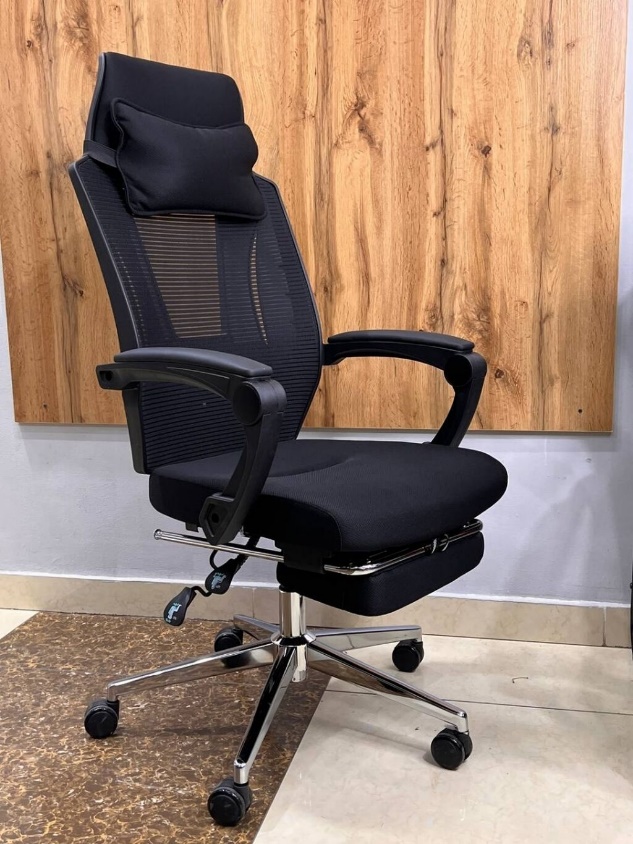 Характеристики:Материал спинки - сеткаМатериал обивки - текстильРегулировка высоты креселМеханизм качания с фиксацией в вертикальном положенииПодголовник встроенныйПодставка под ногиМатериал наполнителя – пенополиуретанНагрузка до 120 кгЦвет черныйГарантия не менее 24 месяцевТребуемое количество – 360 штукСрок поставки не более 15 календарных дней после заключения договора.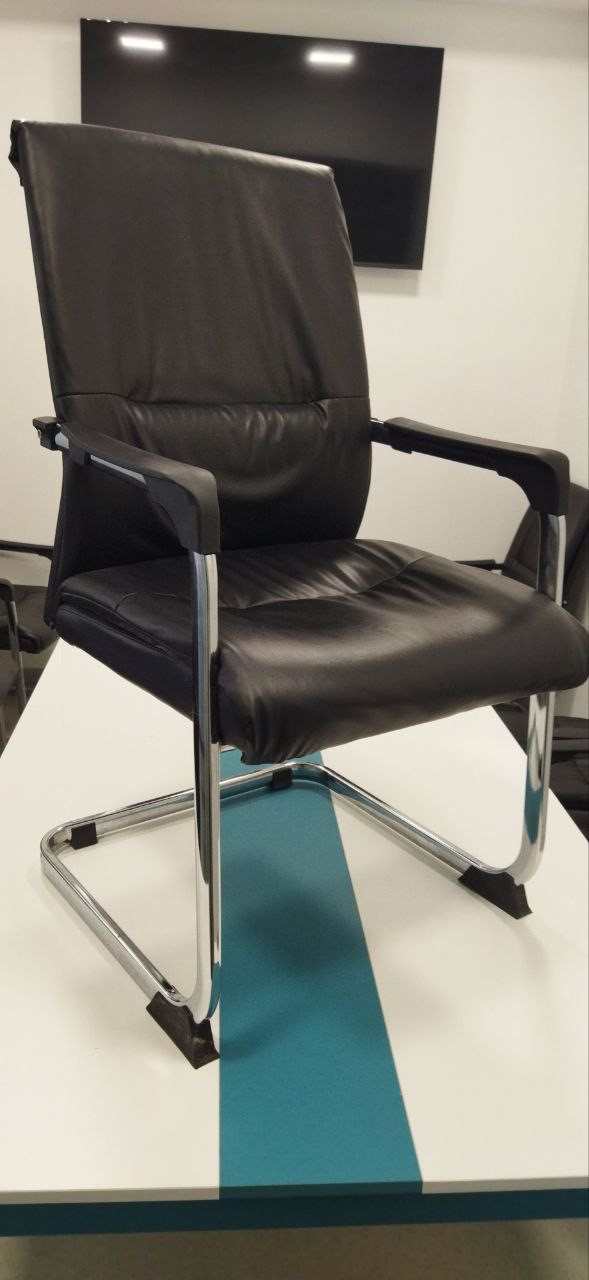 Характеристики:Материал спинки – кожаМатериал обивки - кожаМатериал наполнителя – пенополиуретанНагрузка до 120 кгЦвет черныйГарантия не менее 24 месяцевТребуемое количество – 60 штукСрок поставки не более 15 календарных дней после заключения договора.